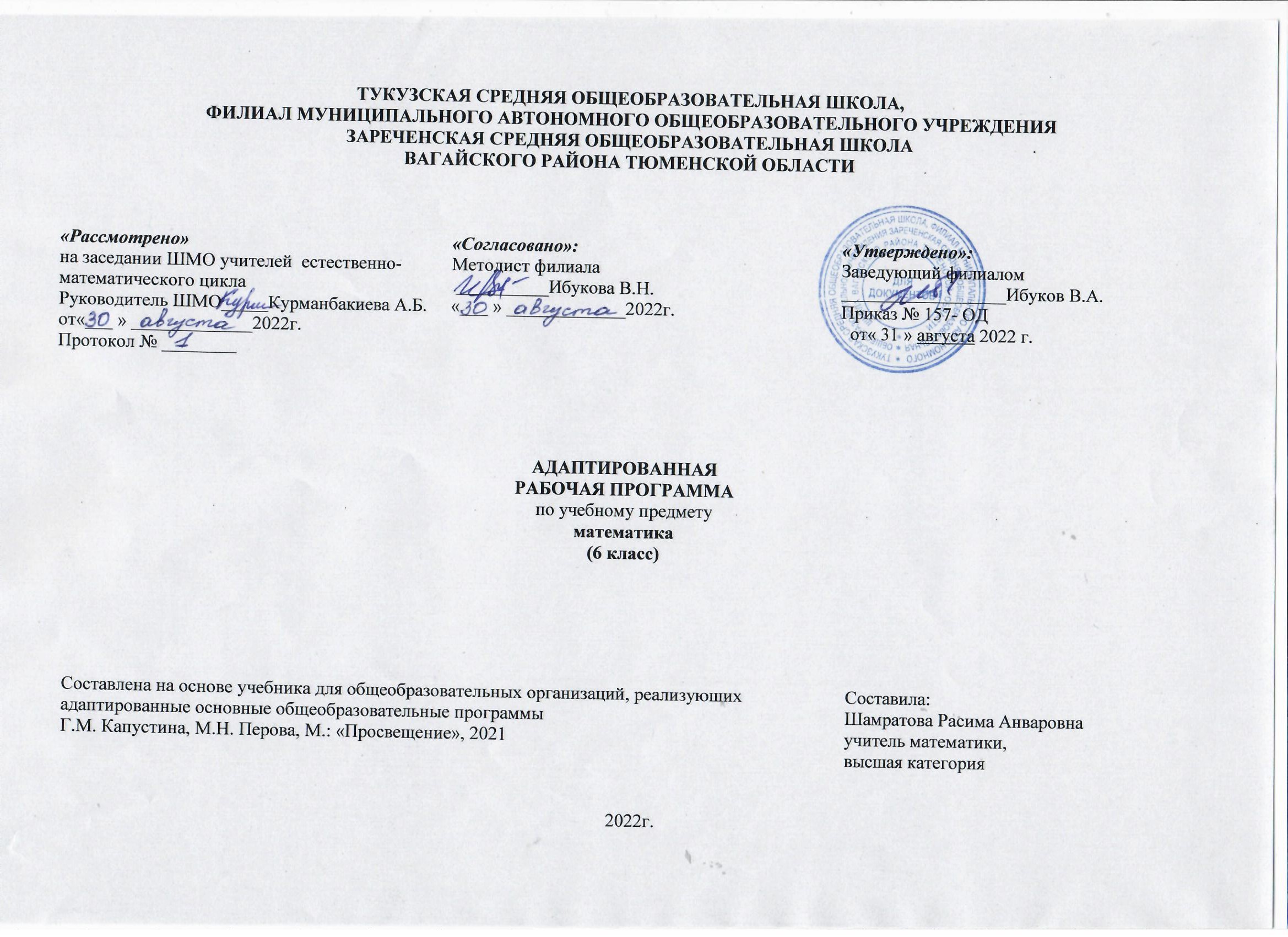                                               1. Пояснительная записка.Рабочая программа по учебному предмету «Математика» составлена на основании:1. Программы по «Математике 5-9 классы», авт.-сост. М.Н. Перова, В.В. Эк, Т.В. Алышева, под редакцией доктора педагогических наук, профессора В.В. Воронковой /Программы специальных (коррекционных) образовательных учреждений VIII вида: 5-9 кл.: В 2 сб. [Текст] /Под редакцией В.В. Воронковой. – М.: Гуманитарный издательский центр ВЛАДОС, 2014. – Сб. 1. – 224Перова М.Н., Яковлева И.М. Математика. Рабочая тетрадь 6 класс: пособие для обучающихся с интеллектуальными нарушениями. – М.: Просвещение, 2017Данная программа является рабочей программой по учебному предмету «Математика» в 6 классе на 2022 – 2023 учебный год.Цель:- личностное развитие ребёнка, получение математических знаний как средство развития мышления детей, их чувств, эмоций, творческих способностей и мотивов деятельности, подготовкой учащихся с отклонениями в интеллектуальном развитии к жизни и овладению доступными профессионально-трудовыми навыками.Задачи:- дать учащимся такие доступные количественные, пространственные и временные геометрические представления, которые помогут им в дальнейшем включиться в трудовую деятельность;- использовать процесс обучения математике для повышения уровня общего развития учащихся вспомогательных школ и коррекции недостатков их познавательной деятельности и личностных качеств;- воспитывать у учащихся целенаправленность, терпеливость, работоспособность, настойчивость, трудолюбие, самостоятельность, навыки контроля и самоконтроля, развивать точность и глазомер, умение планировать работу и доводить начатое дело до завершения.
                                                               2. Общая характеристика учебного предметаКурс математики в V-IX классах является логическим продолжением изучения этого предмета в дополнительном первом (I1) классе и I-IV классах. Распределение учебного материала, так же как и на этапе обучения в начальной школе, осуществляются концентрически, что позволяет обеспечить постепенный переход от исключительно практического изучения математики к практико-теоретическому изучению, но с обязательным учетом значимости усваиваемых знаний и умений в формировании жизненных компетенций.Учебный предмет «Математика» носит предметно-практический характер и готовит обучающихся к жизни и овладению доступными профессионально-трудовыми навыками; формирует способность мыслить отвлеченно, действовать не только с множествами предметов, но и с числами. Обучение математике имеет практическую направленность и тесно связано с другими учебными предметами (География, СБО, Письмо и развитие речи, История, Профессионально-трудовое обучение).Предмет "Математика" знакомит обучающихся с элементарной математикой и в ее структуре - геометрическими понятиями. Математика имеет выраженную практическую направленность с целью обеспечения жизненно важных умений обучающихся по ведению домашнего хозяйства, их деятельности в доступных профилях по труду. Принцип коррекционной направленности обучения является ведущим. Особое внимание обращено на коррекцию имеющихся у отдельных учащихся специфических нарушений, а так же на коррекцию всей личности в целом.Математика вносит существенный вклад в развитие и коррекцию мышления и речи, значительно продвигает большую часть обучающихся на пути освоения ими элементов логического мышления.Курс предусматривает изучение следующих разделов:1. Нумерация (повторение)2. Арифметические действия с целыми числами3. Преобразование чисел, полученных при измерении. Сложение и вычитание4. Нумерация многозначных чисел (1 миллион)5. Римская нумерация6. Сложение и вычитание чисел в пределах 100007. Сложение и вычитание чисел, полученных при измерении8. Обыкновенные дроби9. Скорость. Время. Расстояние (Путь)10. Умножение многозначных чисел на однозначное число и круглые десятки11. Деление многозначных чисел на однозначное число и круглые десятки12.Повторение13. Геометрический материалФормы организации обучения: индивидуальная; работа в парах; коллективная; групповая; индивидуально-групповые, фронтальные.На уроках используются такие методы обучения как:создание проблемной ситуации;проектная деятельность;создание ситуации занимательности;практическая деятельность;творческие работы.Формы контроля: стартовый, промежуточный и итоговый. Стартовый контроль осуществляется в форме стандартизированных письменных работ: тестирование, математические диктанты, графические диктанты. Промежуточный контроль - письменные работы: тестирование, комплексные проверочные работы, контрольные работы, творческие работы, проверочные и самостоятельные работы (карточки, перфокарты) с последующей проверкой. Итоговый - комплексные итоговые работы, контрольные работы и другие формы контроля.3. Описание места учебного предмета «Математика» в учебном планеВ соответствии с учебным планом МКОУ «Школа–интернат № 66» на 2017-2018 учебный год общий объём учебного времени на изучение предмета «Математика» в 6 классе составляет 170 часов (5 часов в неделю, 34 учебных недели): из них 140 часов отводится на изучение арифметического материала и 30 часов на изучение геометрического материала (из общего числа уроков математики выделяется 1 ч в неделю).Занятия по данной программе проводятся в форме урока (40 мин). Возможно уменьшение количества часов, в зависимости от изменения годового календарного учебного графика, сроков каникул, выпадения уроков на праздничные дни.4. Предметные результаты освоения учебногопредмета «Математика» 6 класс5. Содержание учебного предмета «Математика»6 классНумерацияНумерация чисел в пределах 1000000. Получение единиц тысяч, десятков тысяч, сотен тысяч.Получение четырех-, пяти-, шестизначных чисел из разрядных слагаемых; разложение чисел в пределах 1000000 на разрядные слагаемые. Чтение, запись под диктовку, изображение на калькуляторе чисел в пределах 1000000.Разряды: единицы, десятки, сотни тысяч; класс тысяч. Нумерационная таблица, сравнение соседних разрядов, сравнение классов тысяч и единиц.Сравнение чисел в пределах 1 000 000.Числа простые и составные.Обозначение римскими цифрами чисел XIII—XX.Единицы измерения и их соотношенияЗапись чисел, полученных при измерении одной, двумя единицами (мерами) стоимости, длины, массы, в виде обыкновенных дробей.Арифметические действияСложение и вычитание круглых чисел в пределах 1000000 (легкие случаи). Сложение, вычитание, умножение, деление на однозначное число и круглые десятки чисел в пределах 10 000 устно (легкие случаи) и письменно. Деление с остатком. Проверка арифметических действий.Сложение и вычитание чисел, полученных при измерении двумя единицами (мерами) стоимости, длины, массы, устно и письменно.ДробиСмешанные числа, их сравнение. Основное свойство обыкновенных дробей. Преобразования: замена мелких долей более крупными (сокращение), неправильных дробей целыми или смешанными числами.Сложение и вычитание обыкновенных дробей (включая смешанные числа) с одинаковыми знаменателями.Арифметические задачиПростые арифметические задачи на нахождение дроби от числа.Простые арифметические задачи на прямую пропорциональную зависимость, на соотношение: расстояние, скорость, время.Составные задачи на встречное движение (равномерное, прямолинейное) двух тел.Геометрический материалВзаимное положение прямых на плоскости (пересекаются, в том числе перпендикулярные; не пересекаются, т. е. параллельные), в пространстве (наклонные, горизонтальные, вертикальные). Знаки: ⊥, ||. Уровень, отвес.                                           6.Тематическое планирование учебного предмета «Математика»6 класс. Количество часов – 170 ч.7. Календарно-тематический план6 классИтого: 170 ч.                                                                         8. Учебно-методическое обеспечение.Основная литература для учителя:1.Перова М.Н. Методика преподавания математики в специальной (коррекционной) школе VIII вида: Учеб. для студ. дефект. фак. педвузов. —4-е изд., перераб. —М.: Гуманист. изд. центр ВЛАДОС, 2001. —408 с.: ил. —(коррекционная педагогика).2.Программы для 5-9 классов специальных (коррекционных) учреждений VIII вида: Сб.1. –М.: Гуманист. Изд. Центр ВЛАДОС, под редакцией доктора педагогических наук В.В.Воронковой, 2000. – 224 с. 3. Учебник «Математика» для  класса специальных (коррекционных) образовательных учреждений VIII вида под ред. Капустиной Г.М. и Перовой М.Н., Москва «Просвещение», .                                 Дополнительная литература для учителя:1. Гончарова Л. В. Предметные недели в школе. - Волгоград. 2003.2. Катаева А. А., Стребелева Е. А. Дидактические игры и упражнения в обучении умственноотсталых дошкольников: Кн. для учителя.— М.: Просвещение,1990.— 191 с.3. Обучение детей с нарушениями интеллектуального развития: (Олигофренопедагогика): Учеб. пособие для студ. высш. пед. учеб, заведений / Б.П.Пузанов, Н.П.Коняева, Б.Б.Горскин и др.; Под ред. Б.П.Пузанова. - М.: Издательский центр «Академия», 2001. - 272 с.4.Обучение и воспитание детей во вспомогательной школе: Пособие для учителей и студентов дефектолог. ф-тов пед. ин-тов/ Под ред. В. В. Воронковой — М.: Школа-Пресс, 1994. — 416 с.Минимальный уровеньДостаточный уровень6 класс— знание числового ряда 1—10 000 в прямом порядке (с помощью учителя);— умение читать, записывать под диктовку числа в пределах 10 000 (в том числе с использованием калькулятора);— получение чисел из разрядных слагаемых в пределах 10 000;определение разрядов в записи четырехзначного числа, умение назвать их (единицы тысяч, сотни, десятки, единицы);— умение сравнивать числа в пределах 10 000;— знание римских цифр, умение прочитать и записать числа I—XII;— выполнение преобразований чисел (небольших), полученных при измерении стоимости, длины, массы;— выполнение сложения и вычитания чисел в пределах 10 000 без перехода через разряд и с переходом через разряд приемами письменных вычислений;— выполнение умножения и деления чисел в пределах 10 000 на однозначное число, круглые десятки приемами письменных вычислений;— выполнение сложения и вычитания чисел (небольших), полученных при измерении двумя мерами стоимости, длины, массы письменно (с помощью учителя);— умение прочитать, записать смешанное число, сравнить смешанные числа;— выполнение сложения и вычитания обыкновенных дробей с одинаковыми знаменателями, включая смешанные числа (в знаменателе числа 2—10, с помощью учителя), без преобразований чисел, полученных в сумме или разности;— выполнение решения простых задач на нахождение неизвестного слагаемого;— узнавание, называние различных случаев взаимного положения прямых на плоскости и в пространстве;— выделение, называние элементов куба, бруса; определение количества элементов куба, бруса;— знание видов треугольников в зависимости от величины углов и длин сторон;— умение построить треугольник по трем заданным сторонам с помощью циркуля и линейки;— вычисление периметра многоугольника.— знание числового ряда 1—10 000 в прямом и обратном порядке; места каждого числа в числовом ряду в пределах 10 000;— умение читать, записывать под диктовку числа в пределах 1 000 000 (в том числе с использованием калькулятора);— знание разрядов и классов в пределах 1 000 000; умение пользоваться нумерационной таблицей для записи и чтения чисел: чертить нумерационную таблицу, обозначать в ней разряды и классы, вписывать в нее числа и читать их, записывать вписанные в таблицу числа вне ее;— получение чисел из разрядных слагаемых в пределах 1 000 000;разложение чисел в пределах 1 000 000 на разрядные слагаемые;— умение сравнивать числа в пределах 1 000 000;— выполнение округления чисел до любого заданного разряда в пределах 1 000 000;— умение прочитать и записать числа с использованием цифр римской нумерации в пределах XX;— записывать числа, полученные при измерении одной, двумя единицами (мерами) стоимости, длины, массы, в виде обыкновенных дробей (с помощью учителя);— выполнение сложения и вычитания круглых чисел в пределах 1 000 000 приемами устных вычислений;— выполнение сложения и вычитания чисел в пределах 10 000 без перехода через разряд и с переходом через разряд приемами письменных вычислений с последующей проверкой;— выполнение умножения и деления чисел в пределах 10 000 на однозначное число, круглые десятки приемами письменных вычислений; деление с остатком в пределах 10 000 с последующей проверкой;— выполнение сложения и вычитания чисел, полученных при измерении двумя мерами стоимости, длины, массы письменно;— знание смешанных чисел, умение получить, обозначить, сравнить смешанные числа;— умение заменить мелкие доли крупными, неправильные дроби целыми или смешанными числами;— выполнение сложения и вычитания обыкновенных дробей с одинаковыми знаменателями, включая смешанные числа;— знание зависимости между расстоянием, скоростью, временем;— выполнение решения простых задач на соотношение: расстояние, скорость, время; на нахождение дроби от числа; на отношение чисел с вопросами: «Во сколько раз больше (меньше) … ?»; составных задач в три арифметических действия (с помощью учителя);— выполнение решения и составление задач на встречное движение двух тел;— узнавание, называние различных случаев взаимного положения прямых на плоскости и в пространстве; выполнение построения перпендикулярных прямых, параллельных прямых на заданном расстоянии;— умение построить высоту в треугольнике;— выделение, называние элементов куба, бруса; определение количества элементов куба, бруса; знание свойств граней и ребер куба и бруса.№Название раздела, темыКол-вочасовОсновные виды учебной деятельности1Нумерация (повторение)5Считают единицами, десятками.Составляют числовую последовательность по заданному правилу.Сравнивают числа разрядам.Устно и письменно выполняют сложение и вычитание чисел в пределах 1000 без переходом через разряд.Выполняют табличное умножение и деление чисел.Выполняют примеры на порядок действий.2Арифметические действия с целыми числами12Устно и письменно складывают и вычитают числа в пределах 1000 с переходом через разряд.Оценивают правильность составления числовой последовательностиВыполняют арифметические действия с целыми числами в пределах 10003Преобразование чисел, полученных при измерении. Сложение и вычитание12Преобразовывают числа, полученные при измерении стоимости, длины, массы.Складывают и вычитают числа, полученные при измерении одной, двумя мерами длины, стоимости устноВыполняют устные вычисления4Нумерация многозначных чисел (1 миллион)8Сравнивают числа по классам и разрядам.Получают круглые сотни в пределах 1000000Складывают и вычитают круглые сотниПолучают трёхзначные числа из сотен, десятков и единиц; из сотен и десятков; из сотен и единицРаскладывают трёхзначные числа на сотни, десятки и единицыОпределяют количество разрядных единиц в числеОпределяют общее количество сотен, десятков единиц в числеЗнакомятся с классом тысяч и разрядами числаЗаписывают числа в разрядную таблицу5Римская нумерация4Знакомятся с римской нумерацией от 12 до 20Записывают римские числа от 1 до 206Сложение и вычитание чисел в пределах 1000020Выполняют арифметические действия сложения и вычитания чисел без перехода через разрядВыполняют разностное и кратное сравнение чиселСкладывают и вычитают в пределах 1000000 с переходом через разрядСкладывают и вычитают в пределах 1000000Сравнивают разные способы вычислений7Сложение и вычитание чисел, полученных при измерении11Записывают единицы измеренияЗаписывают соотношения единиц измеренияРаспознают денежные купюрыВыполняют размер денежных купюрЗаменяют нескольких купюр однойПреобразовывают числа, полученных при измерении стоимости, длины, массы.Складывают и вычитают числа, полученные при измерении одной, двумя мерами длины, стоимости устно и письменно8Обыкновенные дроби15Образовывают, читают и записывают обыкновенные дробиРазличают числитель и знаменатель дробиСравнивают долиСравнивают дроби с одинаковыми знаменателямиОценивают правильность сравнения долей, дробейКлассифицируют дроби по их видуВыполняют арифметические действия с дробями, имеющими одинаковый знаменательВыполняют арифметические действия со смешанными числамиИспользуют математическую терминологию9Скорость. Время. Расстояние (Путь)8Знакомятся с понятием скоростьУстанавливают зависимость между скоростью, временем, расстоянием10Умножение многозначных чисел на однозначное число и круглые десятки15Выполняют умножение многозначных чисел на однозначное число без перехода через разряд и круглые десяткиВыполняют умножение многозначных чисел на однозначное число с переходом через разряд и круглые десятки11Деление многозначных чисел на однозначное число и круглые десятки20Выполняют деление многозначных чисел на однозначное число без перехода через разряд и круглые десяткиВыполняют деление многозначных чисел на однозначное число с переходом через разряд и круглые десятки12Геометрический материал30Строят прямые линии, отрезки по заданным размерамСтроят замкнутые и незамкнутые ломаные линииВычисляют длину замкнутой ломаной линииСравнивают геометрические фигуры по величинеКлассифицируют треугольники по видам углов и сторонНаходят периметр квадрата, прямоугольника, многоугольникаЗнакомятся с положением прямых на плоскостиВыполняют построение взаимно перпендикулярных прямых с помощью чертёжного угольникаЗнакомятся с высотой треугольникаПроводят высоту в треугольниках разных видовВыполняют построение параллельных прямых с помощью линейки и чертёжного угольникаИспользуют различные инструменты (линейка, циркуль) и технические средства для проведения измеренийОбозначают геометрические фигуры буквами латинского алфавитаАнализируют житейские ситуации, требующие умения находить геометрические величины (планировка, разметкаМоделируют с помощью учителя разнообразные ситуации расположения прямых на плоскости: пересекающиеся прямые, параллельные прямые, перпендикулярные прямыеМоделируют с помощью учителя разнообразные ситуации взаимного расположения прямых в пространстве: вертикальное, горизонтальное, наклонноеОпределяют вертикальное положение предметов с помощью отвесаЗнакомятся с геометрическими телами: куб, брус, шарДифференцируют плоские и объемные геометрические фигурыНазывать предметы, имеющие форму куба.Находить сходства и отличия между брусом и кубомСравнивают геометрические фигуры по форме и величине13Повторение10Называют компоненты действий (в том числе в примерах), обратные действия.Выполняют устные и письменные вычисления.Устно решают задачи практического содержания.Выполняют арифметические действия с многозначными числами.Воспроизводят в устной речи алгоритм сложения и вычитания, умножения и деления в процессе решения примеров.Оценивают достоверность результата.Производят разбор условия задачи, выделяют вопрос задачи, составляют краткую запись, планируют ход решения задачи, формулируют ответ на вопрос задачиИтого170 ч.№урокаКол-во часовТема урокаФорма деятельностиФорма контроля1345611г.м. 1 Геометрические фигуры и телаЭвристическая беседа. Практическая работаИндивидуальный и фронтальный опрос21Образование, запись, название чисел в пределах 1000.Устный счет
Чтение чисел
Игра «Найди числам их дом»Фронтальный опрос31Сложение и вычитание целых чисел в пределах 1000Устный счёт Работа у доски Выполнение примеров по образцамФронтальный опросИндивидуальный опрос41Умножение и деление двузначных и трёхзначных чисел на однозначное числоРабота у доски Выполнение примеров по образцамИндивидуальный опрос51Решение примеров с несколькими арифметическими действиямиВыполнение арифметических действий по образцам с комментированием
Работа по карточкамСамостоятельная работа61г.м. 2 Отрезок. Построение отрезкаЭвристическая беседа. Практическая работаИндивидуальный и фронтальный опрос71Входная контрольная работаИндивидуальная работа по выполнению контрольных заданийПроверка ЗУН81Работа над ошибками. Письменная нумерация полных многозначных чиселУстный счётАнализ ошибок Выполнение заданий, в которых были допущены ошибки с объяснениемЧтение чиселИгра «Найди числам их дом»Фронтальный опросПисьменный опрос91Письменная нумерация неполных многозначных чиселМатематический диктант
Работа по образцамСамостоятельна работа101Запись целых чисел как суммы разрядных слагаемыхУстный счёт
Чтение чисел
запись чиселИтоги домашней работы111г.м.3 Сложение и вычитание отрезковРабота у доски Выполнение примеров по образцамИндивидуальный опрос121Нумерация чисел первого и второго классовЗапись чисел Комментирование
при записи чисел
играОтчет по домашней работе
индивидуальный опрос131Округление чисел до сотенПоказ примеров на применение правил округления до десятков
Работа по образцамПроверка д/з
Индивидуальный опрос141Римская нумерацияПоказ презентации
Эвристическая беседа
Показ записи чисел с помощью римской нумерации
работа по карточкамФронтальный и индивидуальный опрос151Умножение и деление на 10, 100, 1000Устный счёт Работа у доски Выполнение заданий по образцамФронтальный опросИндивидуальный опрос161г.м. 4 Построение отрезковПрактическая работаФронтальный опрос171Решение примеров на умножение и делениеУстный счётРабота по образцам Письменная работа в тетрадяхИндивидуальный и фронтальный опрос181Деление с остаткомУстный счёт
Наблюдение за выполнением примераРабота по образцам Письменная работаТекущий
Математический диктант191Преобразование чисел, полученных при измеренииУстный счёт Выполнение заданий по образцамФронтальный опросИндивидуальный опрос201Сложение и вычитание чисел с одинаковым количеством разрядовУстный счёт Выполнение заданий по образцамФронтальный опросИндивидуальный опрос211г.м. 5 Взаимное положение прямых на плоскости перпендикулярные прямыеЭвристическая беседа
Определение положения прямых на плоскости по образцам на моделяхПрактическая работа221Решение примеров на сложение многозначных чисел, когда в сумме неполное многозначное число. Вычитание из круглых чисел и из чиселУстный счётВыполнение заданий по образцамФронтальный опросИндивидуальный опрос231Преобразование чисел полученных при измерении мерами длины, массы, времени.Устный счёт
Отработка вычислительных навыковСамостоятельная работа Взаимопроверка241Преобразование чисел полученных при измерении мерами длины, массы, времени.Устный счётВыполнение заданий по образцамФронтальный опросИндивидуальный опрос251Письменное сложение и вычитание чисел полученных при измерении мерами длины, массы, стоимости времениУстный счёт Выполнение заданий по образцамФронтальный опросИндивидуальный опрос261г.м. 6 Высота в треугольнике. Построение высоты в треугольникеУстный счётРабота по карточкамПрактическая работаФронтальный опрос271Письменное сложение и вычитание чисел полученных при измерении мерами длины, массы, стоимости времениУстный счёт Работа у доски Выполнение заданий по образцамФронтальный опросИндивидуальный опрос281Письменное сложение и вычитание чисел полученных при измерении мерами длины, массы, стоимости и времениУстный счёт Работа у доски Выполнение заданий по образцамФронтальный опросИндивидуальный опрос291Письменное сложение и вычитание чисел полученных при измерении мерами длины, массы, стоимости и времениУстный счёт Работа у доски Выполнение заданий по образцамФронтальный опросИндивидуальный опрос301Решение примеров в 2-3 арифметических действия.Устный счёт Работа у доски Выполнение заданий по образцамФронтальный опросИндивидуальный опрос311г.м. 7 Параллельные прямые. Обозначение параллельных прямых (||), построение параллельных прямых.Практическая работаФронтальный опрос321Решение арифметических задач в 2-3 арифметических действияУстный счёт
Отработка вычислительных навыковСамостоятельная работа Взаимопроверка331Арифметические действия с целыми числами.Устный счётРабота по образцам Письменная работаИндивидуальный и фронтальный опрос341Контрольная работа по теме «Сложение и вычитание в пределах 10000»Индивидуальная работа по выполнению контрольных заданийПроверка ЗУН351Работа над ошибкамиАнализ ошибок Выполнение заданий, в которых были допущены ошибки с объяснениемТекущийПисьменный опрос361г.м. 8 Параллельные и перпендикулярные прямыеПрактическая работаФронтальный опрос371Нумерация многозначных чисел (1 миллион)Запись чисел Комментирование
при записи чисел
играОтчет по домашней работе
индивидуальный опрос381Таблица классов и разрядовМатематический диктант
Работа по образцамСамостоятельна работа391Запись чисел в разрядную таблицуУстный счёт
Чтение чисел
запись чиселИтоги домашней работы401Состав чисел в пределах 1 млн Сумма разрядных слагаемых.Запись чисел Комментирование
при записи чисел
играОтчет по домашней работе
индивидуальный опрос411г.м. 9 Контрольная работа по теме «Взаимное положение прямых на плоскости»Индивидуальная работа по выполнению контрольных заданийПроверка ЗУН421Округление чисел до заданного разряда.Показ примеров на применение правил округления до сотен
Работа по образцамФронтальный опрос431Округление чисел до заданного разряда.Показ примеров на применение правил округления до десятков
Работа по образцамПроверка д/з
Индивидуальный опрос441Сравнение чисел.Устный счёт
сравнение ответов
Работа у доски
Комментирование решенийФронтальный опрос
Индивидуальный опрос451Проверочная работа по теме «Нумерация чисел до 1млн»Индивидуальная работа по выполнению контрольных заданийПроверка ЗУН461г.м. 10 Взаимное положение прямых в пространствеЭвристическая беседа
Определение положения прямых в пространстве по образцам на моделяхПрактическая работа471Чтение и запись чисел римской нумерацией от 1 до 20Показ презентации
Эвристическая беседа
Показ записи чисел с помощью римской нумерации
работа по карточкамФронтальный и индивидуальный опрос481Чтение и запись чисел римской нумерацией от 20 до 50Показ презентации
Эвристическая беседа
Показ записи чисел с помощью римской нумерации
работа по карточкамФронтальный и индивидуальный опрос491Чтение и запись чисел римской нумерацией от 50 до 1000Показ записи чисел с помощью римской нумерации
работа по карточкамФронтальный и индивидуальный опрос
Работа по образцам501Чтение и запись чисел римской нумерацией от 1 до 100Показ презентации
Эвристическая беседа
Показ записи чисел с помощью римской нумерации
работа по карточкамФронтальный и индивидуальный опрос511г.м. 11 Уровень и отвесПрактическая работаФронтальный опрос521Устное сложение и вычитание чисел в пределах 10 000.Устный счётВыполнение заданий по образцамФронтальный опросИндивидуальный опрос531Письменное сложение чисел в пределах 10000Устный счёт Выполнение заданий по образцамФронтальный опросИндивидуальный опрос541Письменное сложение чисел в пределах 10000.Устный счёт Выполнение заданий по образцамФронтальный опросИндивидуальный опрос551Сумма трех слагаемых.Устный счёт Выполнение заданий по образцамФронтальный опросИндивидуальный опрос561г.м. 12 Куб. Элементы куба: грани, ребра, вершины; их количество, свойстваПрактическая работаФронтальный опрос571Письменное вычитание чисел в пределах 10000Устный счётВыполнение заданий по образцамФронтальный опросИндивидуальный опрос581Письменное сложение и вычитание чисел в пределах 10 000.Устный счётВыполнение заданий по образцамФронтальный опросИндивидуальный опрос591Письменное сложение и вычитание чисел в пределах 10 000.Устный счётВыполнение заданий по образцамФронтальный опросИндивидуальный опрос601Решение составных задач различных видовУстный счётВыполнение заданий по образцамФронтальный опросИндивидуальный опрос611г.м. 13 Брус. Элементы бруса: грани, ребра, вершины; их количество, свойстваУстный счёт
Распознавание фигур
Выполнение чертежей в тетрадяхФронтальный опрос
Индивидуальный опрос
Контроль за выполнением чертежей621Решение составных задач различных видовУстный счётВыполнение заданий по образцамФронтальный опросИндивидуальный опрос631Порядок действий в выражениях различных видов.Устный счётВыполнение заданий по образцамФронтальный опросИндивидуальный опрос641Проверка действия сложения действием сложением и вычитанием.Устный счётВыполнение заданий по образцамФронтальный опросИндивидуальный опрос651Проверка действия сложения действием сложением и вычитанием.Устный счётВыполнение заданий по образцамФронтальный опросИндивидуальный опрос661г.м. 14 Контрольная работа по теме: «Куб, брус»Индивидуальная работа по выполнению контрольных заданийПроверка ЗУН671Проверка действия вычитания сложением.Устный счётВыполнение заданий по образцамФронтальный опросИндивидуальный опрос681Порядок действий в выражениях различных видов.Устный счётВыполнение заданий по образцамФронтальный опросИндивидуальный опрос691Выполнение действий сложения и вычитания с проверкойУстный счётВыполнение заданий по образцамФронтальный опросИндивидуальный опрос701Решение у равнений.Устный счётВыполнение заданий по образцамФронтальный опросИндивидуальный опрос711г.м. 15 Масштаб (1:1000, 1:10000)Устный счётВыполнение заданий по образцамФронтальный опросИндивидуальный опрос721Решение примеров и задач.Решение уравнений.Устный счётВыполнение заданий по образцамФронтальный опросИндивидуальный опрос731Сложение чисел, полученных при измерении величин в соотношении 1 : 10, 1 : 100Математический диктант
Устный счётФронтальный опрос741Вычитание чисел, полученных при измерении величин в соотношении 1 : 10, 1 : 100Устный счёт
Отработка вычислительных навыковСамостоятельная работа.751Сложение и вычитание чисел, полученных при измерении величин в соотношении 1 : 1000Устный счётВыполнение заданий по образцамФронтальный опросИндивидуальный опрос761г.м. 16 Масштаб увеличения (2:1, 10:1, 100:1)Устный счётВыполнение заданий по образцамФронтальный опросИндивидуальный опрос771Итоговая контрольная работа за 1-е полугодие по теме: Письменное сложение и вычитание чисел в пределах 10000»Индивидуальная работа по выполнению контрольных заданийПроверка ЗУН781Работа над ошибкамиАнализ ошибок Выполнение заданий, в которых были допущены ошибки с объяснениемТекущийПисьменный опрос791Сложение чисел, полученных при измерении величин в соотношении 1 : 1000. Решение примеров и задачУстный счётВыполнение заданий по образцамФронтальный опросИндивидуальный опрос801Сложение и вычитание чисел, полученных при измерении величин в соотношении 1 : 10, 1 : 100, 1 : 1000Устный счёт Выполнение заданий по образцамФронтальный опросИндивидуальный опрос811г.м. 17 Построение геометрических фигур.Устный счёт Выполнение заданий по образцамФронтальный опросИндивидуальный опрос821Сложение и вычитание чисел, полученных при измерении времени.Математический диктант
Устный счётФронтальный опрос831Сложение и вычитание чисел, полученных при измерении времени.Математический диктант
Устный счётФронтальный опрос841Сложение и вычитание чисел, полученных при измерении. Решение примеров и задачМатематический диктант
Устный счётФронтальный опрос851Контрольная работа по теме «Сложение и вычитание чисел, полученных при измерении»Индивидуальная работа по выполнению контрольных заданийПроверка ЗУН861г.м. 18 Углы. Виды углов. Построение углов.Устный счётРабота по карточкамПрактическая работаФронтальный опрос871Работа над ошибкамиАнализ ошибок Выполнение заданий, в которых были допущены ошибки с объяснениемТекущийПисьменный опрос881Обыкновенные дроби: образование, чтение, запись, сравнение (повторение)Получение долей практическим путёмФронтальный опрос891Обыкновенные дроби: образование, чтение, запись, сравнение (повторение)Устный счёт
Работа по образцамФронтальный опросИндивидуальный опрос901Виды обыкновенных дробей: правильные и неправильные обыкновенные дроби.Устный счёт
сравнение ответов
Работа у доски
Комментирование решенийИндивидуальный
опрос
контроль  за выполнением заданий911г.м. 19 Ломаная. Виды ломаной.Устный счёт
Работа по образцамИндивидуальный и фронтальный опрос921Сравнение обыкновенных дробейУстный счёт
Работа по образцамИндивидуальный и фронтальный опрос931Образование смешанного числа.Устный счёт
Показ преобразования дробей
Работа по образцамИндивидуальный
опрос
контроль  за выполнением заданий941Сравнение смешанных чисел.Устный счёт
Работа по образцамИндивидуальный и фронтальный опрос951Основное свойство дроби.Устный счёт
сравнение ответов
Работа у доски
Комментирование решенийИндивидуальный
опрос
контроль  за выполнением заданий961г.м. 20 Нахождение длины ломаной.Устный счёт
Работа по образцамИндивидуальный и фронтальный опрос971Преобразование обыкновенных дробей.Устный счёт
Показ преобразования дробей
Работа по образцамИндивидуальный
опрос
контроль  за  выполнением заданий981Нахождение части от числаУстный счёт Беседа
Показ нахождения части от числа
работа у доски и в тетрадяхКонтроль  за  выполнением заданий991Нахождение нескольких частей от числаУстный счёт
сравнение ответов
Работа у доски
Комментирование решенийИндивидуальный и фронтальный опрос1001Решение задач на нахождение нескольких частей от числа.Устный счёт Работа у доски Выполнение заданий по образцамРабота в паоахФронтальный опросИндивидуальный опрос1011г.м. 21 Нахождение периметра многоугольников.Устный счёт
Работа по образцамИндивидуальный и фронтальный опрос1021Проверочная работа по теме: «Обыкновенные дроби»Индивидуальная работа по выполнению контрольных заданийПроверка ЗУН1031Сложение и вычитание обыкновенных дробей с одинаковыми знаменателямиУстный счёт
Работа по образцамРабота у доски по алгоритмуКонтроль за выполнением заданий1041Сложение и вычитание смешанных чиселУстный счёт
Показ выполнения действий «+» «-» из целого числа смешанного числами
составление алгоритмаФронтальный опрос
Индивидуальный опрос1051Вычитание смешанного числа из целого числаУстный счёт
Показ записи примеров на вычитание из дроби целого числа
работа по образцамКонтроль за выполнением заданий1061г.м. 22 Практическая работа по теме «Вычисление периметра многоугольников»Устный счётРабота по образцамВыполнение заданий самостоятельноИндивидуальный и фронтальный опросКонтроль за выполнением заданий1071Вычитание обыкновенных дробей из единицыУстный счёт
БеседаПоказ выполнения действия «-» из единицы составление алгоритма вычитания из 1Фронтальный опрос
Индивидуальный опрос1081Вычитание обыкновенных дробей из целого числаУстный счёт
БеседаПоказ выполнения действия «-» из целого числа составление алгоритма вычитания из целого числаФронтальный опрос
Индивидуальный опрос1091Сложение и вычитание смешанных чиселУстный счёт Выполнение заданий по образцамФронтальный опросИндивидуальный опрос1101Сложение и вычитание смешанных чиселУстный счёт
Работа по образцамРабота у доски по алгоритмуКонтроль за выполнением заданий1111Г.м. 23 Взаимное положение прямых в пространствеПрактическая работаИндивидуальный опрос1121Решение примеров и задач на сложение и вычитание смешанных чиселУстный счёт
Работа по образцамРабота у доски по алгоритмуКонтроль за выполнением заданий1131Решение примеров и задач на сложение и вычитание смешанных чиселУстный счёт Работа у доски Выполнение заданий по образцамРабота в парахФронтальный опросИндивидуальный опрос1141Порядок действий при выполнении арифметических действий со смешанными числамиУстный счёт
Работа по образцамРабота у доски по алгоритмуКонтроль за выполнением заданий1151Скорость Время. Расстояние. (Путь)Устный счёт Работа по алгоритму
работа у доски
работа по карточкамФронтальный опрос
Индивидуальный опрос1161Г.м. 24 Пересекающиеся и непересекающиеся прямыеПрактическая работаФронтальный опрос1171Алгоритм решения простых задач на нахождение расстояния.Устный счёт Работа по алгоритму
работа у доски
работа по карточкамФронтальный опрос
Индивидуальный опрос1181Алгоритм решения простых задач на нахождение расстояния.Устный счёт Работа по алгоритму
работа у доски
работа по карточкамФронтальный опрос
Индивидуальный опрос1191Алгоритм решения простых задач на нахождение скоростиУстный счёт Работа по алгоритму
работа у доски
работа по карточкамФронтальный опрос
Индивидуальный опрос1201Алгоритм решения простых задач на нахождение времени.Устный счёт Работа по алгоритму
работа у доски
работа по карточкамФронтальный опрос
Индивидуальный опрос1211Г.м. 25 Практическая работа «Нахождение периметра многоугольника»Индивидуальная работа по выполнению практической работыПроверка ЗУН1221Алгоритм решение составных задач на движениеУстный счёт Работа по алгоритму
работа у доски
работа по карточкамФронтальный опрос
Индивидуальный опрос1231Решение составных задач на движениеУстный счёт
Запись условий задач у доски
Работа у доскиФронтальный опрос
Индивидуальный опрос1241Решение составных задач на встречное движениеУстный счёт Работа по алгоритму
работа у доски
работа по карточкамФронтальный опрос
Индивидуальный опрос1251Решение составных задач на встречное движениеУстный счёт Работа по алгоритму
работа у доски
работа по карточкамФронтальный опрос
Индивидуальный опрос1261Г.м. 26 Геометрические фигуры и телаИндивидуальная работа по выполнению практической работыПроверка ЗУН1271Проверочная работа по теме: «Скорость, время, расстояние»Индивидуальная работа по выполнению контрольных заданийПроверка ЗУН1281Умножение многозначных чисел на однозначное числоУстный счётРабота у доски Выполнение заданий по образцамФронтальный опросИндивидуальный опрос1291Умножение многозначных чисел на однозначное числоУстный счётРабота у доски Выполнение заданий по образцамФронтальный опросИндивидуальный опрос1301Умножение многозначных чисел на однозначное числоУстный счёт Работа у доски Выполнение заданий по образцамФронтальный опросИндивидуальный опрос1311Г.м. 27 Взаимно пересекающиеся прямыеПрактическая работаФронтальный опросИндивидуальный опрос1321Умножение многозначных чисел, оканчивающиеся на 0, на однозначное числоУстный счёт Работа у доски Выполнение заданий по образцамФронтальный опросИндивидуальный опрос1331Умножение многозначных чисел, оканчивающиеся на 0, на однозначное числоУстный счёт Работа у доски Выполнение заданий по образцамФронтальный опросИндивидуальный опрос1341Умножение многозначных чисел, с 0 в середине, на однозначное числоУстный счёт Работа у доски Выполнение заданий по образцамФронтальный опросИндивидуальный опрос1351Умножение многозначных чисел, с 0 в середине, на однозначное числоУстный счёт Работа у доски Выполнение заданий по образцамФронтальный опросИндивидуальный опрос1361Г.м. 28 Треугольники. Виды треугольников1371Порядок действий в арифметических примерах на умножениеУстный счёт Работа у доски Выполнение заданий по образцамФронтальный опросИндивидуальный опрос1381Порядок действий в примерах при выполнении арифметических действийУстный счёт Работа у доски Выполнение заданий по образцамФронтальный опросИндивидуальный опрос1391Порядок действий в примерах при выполнении арифметических действийУстный счёт
Письменная работаСамостоятельная работа1401Умножение многозначных чисел на круглые десяткиУстный счёт Работа у доски Выполнение заданий по образцамФронтальный опросИндивидуальный опрос1411Г.м. 29 Треугольники. Высота треугольника. Конус.Практическая работаИндивидуальный опрос Проверка ЗУН1421Умножение многозначных чисел на круглые десяткиУстный счёт Работа у доски Выполнение заданий по образцамФронтальный опросИндивидуальный опрос1431Проверочная работа по теме: «Письменное умножение чисел в пределах 10 000»Индивидуальная работа по выполнению контрольных заданийПроверка ЗУН1441Деление многозначных чисел на однозначное числоУстный счёт Работа у доски Выполнение заданий по образцамФронтальный опросИндивидуальный опрос1451Деление многозначных чисел на однозначное числоУстный счёт Работа у доски Выполнение заданий по образцамФронтальный опросИндивидуальный опрос1461Г.м. 30 Прямоугольник. Куб, брус.Практическая работаИндивидуальный опрос. Проверка ЗУН1471Деление многозначных чисел, с 0 на конце, на однозначное числоУстный счёт Работа у доски Выполнение заданий по образцамФронтальный опросИндивидуальный опрос1481Деление многозначных чисел, с 0 на конце, на однозначное числоУстный счёт Работа у доски Выполнение заданий по образцамФронтальный опросИндивидуальный опрос1491Деление многозначных чисел с 0 в середине на однозначное числоУстный счёт Работа у доски Выполнение заданий по образцамФронтальный опросИндивидуальный опрос1501Деление многозначных чисел с 0 в середине на однозначное числоУстный счёт Работа у доски Выполнение заданий по образцамФронтальный опросИндивидуальный опрос1511Г.м. 31 Окружность. Линии в окружности. Шар.Практическая работаИндивидуальный опрос. Проверка ЗУН1521Деление многозначных чисел на однозначное число с 0 в частномУстный счёт Работа у доски Выполнение заданий по образцамФронтальный опросИндивидуальный опрос1531Порядок действий в выражениях без скобокУстный счёт Работа у доски Выполнение заданий по образцамФронтальный опросИндивидуальный опрос1541Порядок действий в выражениях без скобокУстный счёт Работа у доски Выполнение заданий по образцамФронтальный опросИндивидуальный опрос1551Умножение и деление многозначных чисел на однозначное числоУстный счёт Работа у доски Выполнение заданий по образцамФронтальный опросИндивидуальный опрос1561Г.м. 32 Ломаная. Нахождение длины ломаной.Практическая работаИндивидуальный опрос. Проверка ЗУН1571Умножение и деление многозначных чисел на однозначноеУстный счёт Работа у доски Выполнение заданий по образцамФронтальный опросИндивидуальный опрос1581Порядок действий в выражениях со скобками и без скобокУстный счёт Работа у доски Выполнение заданий по образцамФронтальный опросИндивидуальный опрос1591Решение составных задач на нахождение нескольких частей числаУстный счёт Работа у доски Выполнение заданий по образцамФронтальный опросИндивидуальный опрос1601Решение задач на увеличение (уменьшение) числа в несколько раз. Нахождение неизвестного числа.Устный счёт Работа у доски Выполнение заданий по образцамФронтальный опросИндивидуальный опрос1611Г.м. 33Масштаб 1 : 100,
1 : 1000)Практическая работаИндивидуальный опрос. Проверка ЗУН1621Решение задач на увеличение (уменьшение) числа в несколько разУстный счёт Работа у доски Выполнение заданий по образцамФронтальный опросИндивидуальный опрос1631Деление многозначных чисел на круглые десяткиУстный счёт Работа у доски Выполнение заданий по образцамФронтальный опросИндивидуальный опрос1641Деление многозначных чисел на круглые десяткиУстный счёт Работа у доски Выполнение заданий по образцамФронтальный опросИндивидуальный опрос1651Деление многозначных чисел на однозначное число с остаткомУстный счёт Работа у доски Выполнение заданий по образцамФронтальный опросИндивидуальный опрос1661Г.м. 34 Построение прямоугольника, квадрата в масштабе: 1 : 2, 1 : 5, 1 : 10Практическая работаИндивидуальный опрос. Проверка ЗУН1671Деление многозначных чисел на круглые десятки с остаткомУстный счёт Работа у доски Выполнение заданий по образцамФронтальный опросИндивидуальный опрос1681Итоговая контрольная работаИндивидуальная работа по выполнению контрольных заданийПроверка ЗУН1691Работа над ошибкамиАнализ ошибок Выполнение заданий, в которых были допущены ошибки с объяснениемТекущийПисьменный опрос1701Нумерация чисел в пределах 1000000 Разрядная таблицаУстный счёт
СРИРабота по карточкамФронтальный опрос
Индивидуальный опрос